LebenslaufPersönliche DatenName:					Martina Muster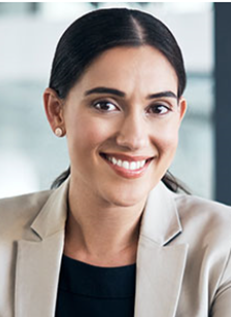 Geburtsdatum:			12. Januar 1990Geburtsort:				MusterstadtAdresse:				Musterstraße 12					12345 MusterstadtTelefon:				01234 5 67890Mobil:					+49 173 12345678E-Mail:					martina.muster@gmail.comFamilienstand:			ledigBeruflicher Werdegang06/2019 – heute			Stellenbezeichnung					Musterfirma, MusterstadtAufgabe 1Aufgabe 2usw. 12/2013 – 12/2018			Stellenbezeichnung					Musterfirma, MusterstadtAufgabe 1Aufgabe 2usw. 07/2012 – 03/2013			Praktikantin					Musterfirma, MusterstadtAufgabe 1Aufgabe 2usw. Ausbildung und Qualifikationen10/2009 – 10/2013			Bachelor of Science					Musteruni, Musterstadt					Studiengang: Musterstudiengang					Abschlussnote: 1,704/2011 – 04/2012			Auslandssemester					Musteruni, Musterstadt08/2000 – 06/2009			Abitur					Mustergymnasium, Musterstadt					Leistungsfächer: Mathe, Englisch					Abschlussnote: 2,3Weiterbildung01/2019 – 05/2019			Weiterbildung WordPress Webdesigner  					karriere tutor GmbHZusatzqualifikationen und KenntnisseEDV-Kenntnisse			Microsoft Word: ausgezeichnet					Microsoft Excel: sehr gut					Microsoft PowerPoint: ausgezeichnetCMS-Systeme			WordPress: sehr gute Kenntnisse					Joomla: gute KenntnisseSprachkenntnisse			Deutsch: MutterspracheEnglisch: fließend in Wort und Schrift					Französisch: GrundkenntnisseFührerschein				Klasse BHobbys				Fotografieren, Joggen, Bloggen UnterschriftMusterstadt, 2. Februar 2022